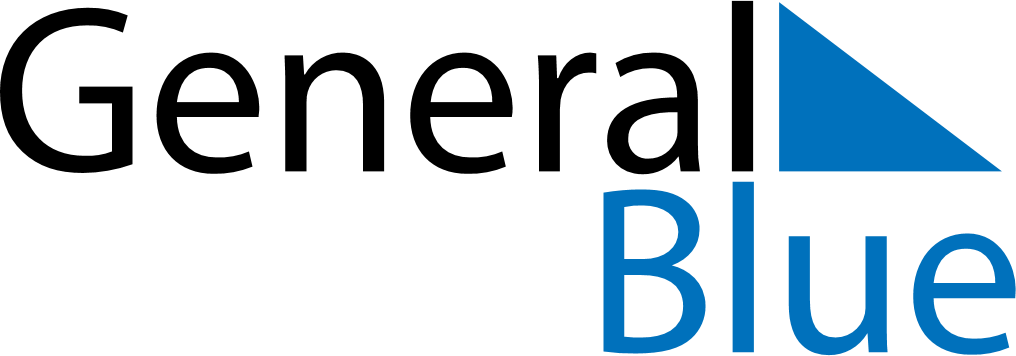 2019 – Q2Serbia  2019 – Q2Serbia  2019 – Q2Serbia  2019 – Q2Serbia  2019 – Q2Serbia  AprilAprilAprilAprilAprilAprilAprilSUNMONTUEWEDTHUFRISAT123456789101112131415161718192021222324252627282930MayMayMayMayMayMayMaySUNMONTUEWEDTHUFRISAT12345678910111213141516171819202122232425262728293031JuneJuneJuneJuneJuneJuneJuneSUNMONTUEWEDTHUFRISAT123456789101112131415161718192021222324252627282930Apr 19: Good FridayJun 4: End of Ramadan (Eid al-Fitr)Apr 21: Easter SundayJun 28: Saint Vitus DayApr 22: Easter Monday
Apr 22: Holocaust Remembrance DayApr 26: Orthodox Good FridayApr 28: Orthodox EasterApr 29: Orthodox Easter MondayMay 1: Labour DayMay 2: Labour DayMay 9: Victory Day